Администрация города МагнитогорскаМуниципальное образовательное учреждение  «Специальная (коррекционная) общеобразовательная школа-интернат № 4» города Магнитогорска455026, Челябинская обл., г. Магнитогорск, ул. Суворова, 110Тел.: (3519) 20-25-85, e-mail: internatHYPERLINK "mailto:internat4shunin@mail.ru"4HYPERLINK "mailto:internat4shunin@mail.ru"shuninHYPERLINK "mailto:internat4shunin@mail.ru"@HYPERLINK "mailto:internat4shunin@mail.ru"mailHYPERLINK "mailto:internat4shunin@mail.ru".HYPERLINK "mailto:internat4shunin@mail.ru"ru; http://74203s037.edusite.ruПРОГРАММА – ПРОЕКТ ПО ОРГАНИЗАЦИИ И ПРОВЕДЕНИЮ МЕСЯЧНИКА ПО БЕЗОПАСНОСТИ ДОРОЖНОГО ДВИЖЕНИЯ И ПРОФИЛАКТИКИ ДЕТСКОГО ДОРОЖНО – ТРАНСПОРТНОГО ТРАВМАТИЗМА ДЛЯ ОБУЧАЮЩИХСЯ ВОСПИТАННИКОВ С ОГРАНИЧЕННЫМИ ВОЗМОЖНОСТЯМИ ЗДОРОВЬЯ НАЧАЛЬНОЙ ШКОЛЫ (1-4 КЛАССОВ)«БЕЗОПАСНАЯ ДОРОГА ДЕТСТВА»Авторы – составители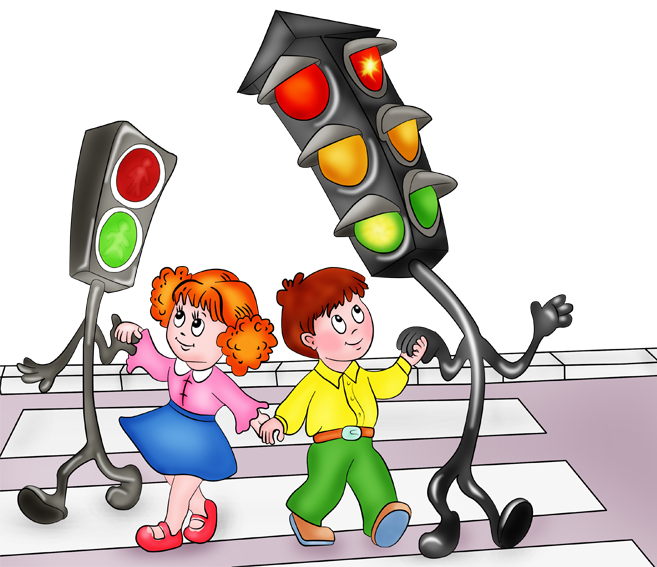 Чубаева Наталья Николаевна,воспитатель группы продлённого дня, первой квалификационной категорииМОУ «С(К)ОШИ №4»Шибаева Светлана Фаритовнавоспитатель группы продлённого дня, первой квалификационной категорииМОУ «С(К)ОШИ №4»http://uchportfolio.ru/s0712605427 г. Магнитогорск2017/2018уч. годСодержаниеПаспорт программы – проекта месячникаВведениеОсновные этапы реализации программы – проекта месячникаПлан мероприятий по реализации программы - проекта месячникаОжидаемые результатыПаспорт программы – проектаВведениеВ свете реализации ФГОС школа является основным звеном системы обучения и воспитания детей, где они могут и должны получить необходимые знания, умения, навыки и привычки безопасного поведения на улицах, дорогах и в транспорте.Актуальность. Ежегодно увеличивается численность производства автомобилей, а вместе с ними растёт численность дорожно- транспортных происшествий. Ежедневно на дорогах гибнут десятки детей, более тысячи из них каждый год получают травмы. Очень часто это происходит не потому, что дети не знают правил дорожной безопасности, а из - за того, что они не в полной мере осознают трагических последствий своей беспечности.Зачастую ребенок воспринимается водителем как «модель» взрослого человека, что нередко приводит к дорожно-транспортным происшествиям. Однако дети – это особая категория пешеходов и пассажиров. К ним нельзя подходить с той же меркой, как и к взрослым, а потому дословная трактовка Правил дорожного движения для них неприемлема и не всегда понятна. Нормативное изложение обязанностей пешеходов и пассажиров на недоступной, особенно младшим школьникам, лексике, затрудняет их обучение и воспитание.Донести полезные знания до юных участников дорожного движения в игровой и доступной форме, выработать потребность в соблюдении Правил дорожного движения, подготовить к целесообразным действиям в сложных ситуациях на дороге, улице, способствовать  пропаганде Правил – одна из основных задач каждого из нас.Воспитание дисциплинированного пешехода и участника дорожного движения является составной частью воспитания культуры человека. Достичь желаемого результата в воспитании ответственного участника дорожного движения поможет организация мероприятий в рамках организации и проведения программы - проекта месячника по безопасности дорожного движения и профилактики детского дорожно-транспортного травматизма для обучающихся воспитанников с ограниченными возможностями здоровья начальной школы «Безопасная дорога детства»3. Основные этапы по реализации проектаПлан мероприятий по реализации программы - проекта месячника «Безопасная дорога детства»Ожидаемые результаты- ребята научаться работать сообща, в паре, в группе, в коллективе- дети закрепят и расширят свои знания о ПДД;- проявят интерес и активность в творческой деятельности- научаться применять полученные знания на практике- привлечение детей к творческой деятельности будет способствовать уменьшению случаев нарушений ПДДИсточники: Учебно-методический кабинет [Электронный ресурс]. Н. М. Котухова. Творческий проект для учащихся начальных классов "Правила движения - достойны уважения". – 4.11.2015, URL:  http://ped-kopilka.ru/blogs/nadezhda-mihailovna-kotuhova/tvorcheskii-proekt-pravila-dvizhenija-dostoiny-uvazhenija.html Воронова Е.А. Красный. Жёлтый. Зелёный! ПДД во внеклассной работе – И.: - Ростов н/Д: Феникс, 2006.М.С. Коган. Правила дорожные знать каждому положено: Познавательные игры с дошкольниками и школьниками. – Новосибирск: Сиб. унив. изд –во, 2006.Наименование программы ПроектаПрограмма – проект по организации и проведению месячника по безопасности дорожного движения и профилактики детского дорожно-транспортного травматизма для обучающихся воспитанников с ограниченными возможностями здоровья начальной школы «Безопасная дорога детства»Организаторы и участники проектаОрганизаторы программы – проекта:  Чубаева Наталья Николаевна, Шибаева Светлана Фаритовна, воспитатели группы продлённого дня, первой квалификационной категории МОУ «С(К)ОШИ №4»Участники: воспитатели и обучающиеся воспитанники 1-4 классовТип проектаПрактико – ориентированный, творческийЦель и задачи проектаЦель: Реализация сложившейся системы работы по профилактике детского дорожно-транспортного травматизма среди учащихся начальной школы, направленной на формирование культуры безопасного поведения на улицах и дорогах города.Задачи:- формирование у детей потребности в соблюдении ПДД;- вовлечение наибольшего количества учащихся в углубленное изучение ПДД, - овладение навыками оказания первой медицинской помощи при ДТП;- развитие творческих способностей учащихся;- воспитание у детей чувства дружбы, взаимовыручки, коллективизма.Проектные продуктыЛЭПБУК «ДОРОЖНАЯ АЗБУКА»КВН для учащихся 3-4 классов: «Закрепляем ПДД – предупреждаем ДТП»Сроки реализации проекта 17 – 31.11.17Эффективные формы работы в рамках реализации проектаВстречи с инспекторами ПДД, конкурсы плакатов, часы общения, клубные часы, Акции, беседы, экскурсии, привлечение к участию во Всероссийских конкурсах, конкурсы рисунков, конкурсы агитбригадСодержание практической  деятельности на этапеУчастники Диагностический этапДиагностический этапОпрос «Что ты знаешь о ПДД?»Воспитатели, обучающиесяПодготовительный этапПодготовительный этапОпределение темы  и содержание работы, определение заголовка и названия мероприятий, определение и обсуждение  источников информации. Выбор критериев оценки результатов.ВоспитателиПоисково – деятельностный  этапПоисково – деятельностный  этапУчащиеся: самостоятельный поиск и отбор необходимой информации, создание проектных продуктов.Воспитатели: наблюдение , советы, проведение консультаций и бесед, помощь в создании творческих работРодители:  оказание помощи в планировании работы с учётом занятости ребёнка, содействие в поисках необходимого материала для работы над проектом.воспитатели, обучающиеся, родителиОбобщающий этапОбобщающий этапСистематизация собранного материала. Подготовка к выступлению на презентации проектного продукта. Подготовка к организации и проведению КВНавоспитатели, обучающиеся, родителиПредставление продуктов проектной деятельности.Родители: поддержка ребёнка во время презентации.воспитатели, обучающиеся, родителиАналитико – заключительный этапАналитико – заключительный этапОценка своей работы.Обмен впечатлениями по итогам проекта.Составление аналитического отчёта по итогам реализации месячникавоспитатели, обучающиеся, родители№п/пНаименование мероприятияСроки реализацииОтветственные1.Определение целей и задач, назначение ответственных педагогов за организацию и проведение запланированных мероприятий в рамках месячника «Безопасная дорога детства»1.11.2017Чубаева Н.Н.Шибаева С.Ф.Головина Е.А. Костюнина И.А.2Ярмарка идей по церемонии открытия декады – месячника «Безопасная дорога детства». 2.11.2017 Чубаева Н.Н.Шибаева С.Ф.Костюнина И.А.3Составление вопросов к социологическому  опросу «Что я знаю о ПДД?» для 1-2 классов и 3 – 4 классов3.11.2017Чубаева Н.Н.Шибаева С.Ф.Костюнина И.А.4Социологический опрос для учащихся «Что я знаю о ПДД?» (организация и проведение анкетирования с анализом и обработкой результатов)7.11.2017Титова Т.А.Жукова И.П.(1 -2 классы)Чубаева Н.Н.Шибаева С.Ф. (3 – 4 классы)5.Подготовка к открытию декады – месячника «Безопасная дорога детства»7.11.2017 – 13.11. 2017Чубаева Н.Н.Шибаева С.Ф.Костюнина И.А.6.Открытие декады – месячника «Безопасная дорога детства»: «Для всех без исключения есть правила дорожного движения»13.11. 2017Чубаева Н.Н.Шибаева С.Ф.Костюнина И.А.7.Организация и проведение открытых классных часов по ПДД в рамках месячника воспитателями по планам воспитателейВ течение месяцаКостюнина И.А. Головина Е.А., воспитатели8. Организация и проведение Всероссийской викторины: «Правила Дорожного Движения»(организация и проведение викторины с анализом и обработкой результатов)В течение месяцаТитова Т.А.Жукова И.П. (1-2 классы)Чубаева Н.Н.Шибаева С.Ф. (3 – 4 классы)9«Линейка, посвящённая Всемирному Дню Памяти жертв  ДТП»16.11. 2017Костюнина И.А.воспитатели10 ЛЭПБУК «Дорожная азбука» Задания:1-е классы- загадки и стихи  по ПДД2 – е классы – минутки безопасности3 – е классы – кроссворды и ребусы по ПДД4 – е классы – буклеты – памятки по ПДД17.11.2017-  24.11.2017Чубаева Н.Н.Шибаева С.Ф.Костюнина И.А.11Конкурс – смотр уголков по ПДД «Мы за безопасность на улицах и дорога»27.11. 2017. – 28. 11.2017Костюнина И.А.
отряд ЮИД, воспитатели12.Подготовка к церемонии закрытия декады – месячника «Безопасная дорога детства»28.11.2017 – 30.11. 2017Чубаева Н.Н.Шибаева С.Ф.Костюнина И.А.13Церемония закрытия декады –месячника «Безопасная дорога детства» КВН для учащихся 3 – 4 классов «Закрепляем ПДД – предупреждаем ДТП»30.11. 2017Чубаева Н.Н.Шибаева С.Ф.Костюнина И.А.